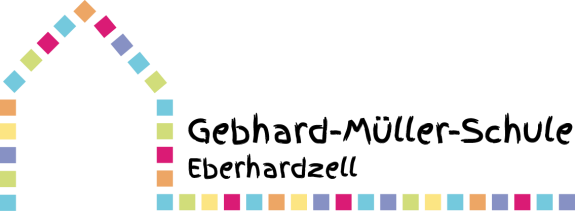 	Anmeldung Kl. 3 und 4  zur Betreuung/Mittagessen/ Angebote				     Schuljahr 2022/2023
Tel.07355-93350   oder   mensa@eberhardzell.dePflichtfeld:Kind:  Vorname: 				Familienname:		  	___   Klasse: 		
ab wann:      ab __________________2022	      					   
Eltern:
Vorname:						Vorname: 						Familienname:					Familienname:					Straße:													PLZ: 						Wohnort: 					______Telefon: 						E-Mail:							Handy/Notfallnr. :											Wochenplan:    Bitte ankreuzen:          * es müssen mind. 5 feste Anmeldungen vorliegen
Bemerkungen:Festbuchung (bis auf Widerruf oder Änderung) wechselt wöchentlich. Bitte Wochenplan zumailen! E-Mail: ____________________________________
Für die Abrechnung per Bankeinzug  O sind unsere Bankdaten bekannt	     O benötigen wir das Formular „Erteilung einer Einzugsermächtigung“_______________________________________________________________
Datum, Unterschrift d. ErziehungsberechtigtenMontagDienstagMittwochDonnerstagFreitag7.30 – 8.00 Uhr8.00 - 8.45 Uhr
1 = bei Unterricht in der 1. Stunde, 
wird der Plan automatisch angepasst!!	111          Betreuung
GoDi18.45-12.15 UhrUnterricht Unterricht Unterricht Unterricht Unterricht Mittagessen 
& Betreuung+ ggfs. Mittagessen 
nach Chor-AG (Di)   Mittagessen
      12.15-13.55     Mittagessen
     12.15-13.55+      Chor-AG
      12.20-13.05  Mittagessen
      12.15-13.55     Mittagessen
      12.15-13.55   Mittagessen*
      12.15-13.55  Betreuung /Angebote
13.55 - 16.25  Mittagsschule
13.55-16.25   Betreuung (VGS)

Umwelt-AG (GT)

Fußball-AG (GT)        Betreuung 
	(VGS)               Angebot 
SchulsozalarbeitKurs: FöFoFördern und Fordern
Nur Ganztag!13.55-16.25VGS = verlässliche GrundschuleGT= offener GanztagMittagsschule
13.55-16.25   Betreuung (VGS)

Umwelt-AG (GT)

Fußball-AG (GT)        Betreuung 
	(VGS)               Angebot 
SchulsozalarbeitKurs: FöFoFördern und Fordern
Nur Ganztag!13.55-16.25